РОССИЙСКАЯ ФЕДЕРАЦИЯ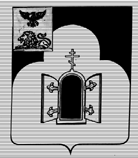 БЕЛГОРОДСКАЯ ОБЛАСТЬМУНИЦИПАЛЬНЫЙ РАЙОН «ЧЕРНЯНСКИЙ РАЙОН»МУНИЦИПАЛЬНЫЙ СОВЕТ ЧЕРНЯНСКОГО РАЙОНА                                       Четвертая                                      сессия третьего созываР Е Ш Е Н И Е21 декабря 2018 г.                                                                                             № 45О внесении изменений в решение Муниципального совета Чернянского района от 13.12.2017 г.        № 498 «О структуре администрации Чернянского района»В соответствии со статьёй 25 Устава Чернянского района, принятого решением Совета депутатов Чернянского района от 14.07.. № 320, Муниципальный совет Чернянского районарешил:Внести в решение Муниципального совета Чернянского района от 13.12.2017 г. № 498 «О структуре администрации Чернянского района» (далее – решение) (в редакции решения от 25.04.2018 г. № 585) следующие изменения:1.1. часть 2 решения дополнить абзацем «управление муниципальных закупок администрации Чернянского района.»;1.2. ввести в организационную структуру администрации Чернянского района должность заместителя главы администрации – начальника управления имущественных и земельных отношений администрации Чернянского района, в непосредственном подчинении у которого находятся управление имущественных и земельных отношений и управление сельского хозяйства и природопользования;1.3. ввести в организационную структуру администрации Чернянского района вновь создаваемое управление муниципальных закупок;1.4. прилагаемую к решению структуру администрации Чернянского района, утвержденную частью 1 решения, изложить в новой  редакции (прилагается).2. Ввести в действие настоящее решение со дня его официального опубликования.3. Разместить настоящее решение на официальном сайте органов местного самоуправления Чернянского района в сети Интернет в разделе «Муниципальный совет» (адрес сайта: http://www.admchern.ru).4. Контроль за выполнением настоящего решения возложить на постоянную комиссию Муниципального совета Чернянского района по законности, нормативной и правовой деятельности, вопросам местного самоуправления и руководителя аппарата администрации Чернянского района. Председатель Муниципального советаЧернянского района                                                                                     М.В.Чуб